Model 1: SOL.LICITUD DE SERVEI  DE L’ESPAI COWORKING GUÍXOLSDades sol·licitantDades empresa en què actua el sol·licitantEXPOSOL’interès a poder utilitzar un punt de coworking al Coworking Guíxols. Que estic interessat/da en la modalitat de coworking: ( marqueu les opcions):Allotjament per 3 anys: Allotjament per mesos (concretar període): Allotjament per setmanes (concretar període): 	-Que en cas de poder utilitzar el punt de coworking accepto les bases específiques per l’adjudicació temporal d’espais a l’espai coworking Guíxols. .- Que adjunto la següent documentació:Pla de negoci o explicació model de negoci.Fotocòpia DNI sol·licitant/s.Autorització per consultar o certificats al corrent de pagament amb la seguretat social i obligacions tributàries.Sol·licitud d’alta de dades bancàries per a tercers Ajuntament de Sant Feliu de GuíxolsI per això:SOL·LICITO: Que s’accepti la proposta de sol·licitud al servei de Coworking Guíxols i es notifiqui la decisió al respecte, I perquè així consti, signo aquesta sol·licitud.Sant Feliu de Guíxols, _____ de ____________________________de 2019.Avís legal:En compliment dels articles 9, 10 i 12 de la Llei Orgànica 15/1999 de 13 de desembre, de protecció de dades de caràcter personal, les dades que l’Ajuntament de Sant Feliu de Guíxols pogués cedir en el marc del present conveni, seran utilitzades únicament i exclusivament per a aquesta prestació, i en garanteix el bon ús, la confidencialitat i el deure de secret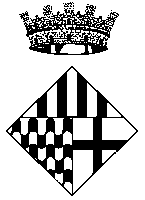 AJUNTAMENT DESANT FELIU DE GUÍXOLSNom i cognomsDNI/NIF/NIEDomiciliTelèfonCorreu electrònicCàrrec a l’empresaNom o Raó SocialDNI/NIF/NIEDomiciliCodi postalPoblacióTelèfonCorreu electrònic